      В соответствии с Федеральным Законом Российской Федерации от 06.10.2003г. № 131-ФЗ «Об общих принципах организации местного самоуправления в Российской Федерации», п. 3 статьи 23 Федерального закона  от 27.07.2010г. № 190-ФЗ «О теплоснабжении, согласно пункту 22 требований к порядку разработки и утверждения схем теплоснабжения, утвержденных постановлением Правительства РФ от 22.02.2012г. № 154, Уставом Крутоярского сельского Совета депутатов Ужурского района Красноярского края,  ПОСТАНОВЛЯЮ:    1. Утвердить актуализацию схемы теплоснабжения с. Крутояр Ужурского района Красноярского края на период с 2023г. по 2028 год.2. Контроль за выполнением Постановления оставляю за собой.           3. Постановление вступает в силу в день, следующий за днем его              официального опубликования в газете «Крутоярские Вести» и на официальном      сайте  администрации Крутоярского сельсовета http://krutoyar- adm.ru/              4. Разместить постановление на сайте администрации Крутоярского         сельсовета http://krutoyar- adm.ru/          Глава сельсовета                                                                      Е.В. Можина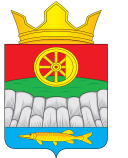                          АДМИНИСТРАЦИЯ  КРУТОЯРСКОГО СЕЛЬСОВЕТАУЖУРСКОГО РАЙОНАКРАСНОЯРСКОГО  КРАЯ                             ПОСТАНОВЛЕНИЕ29.11.2022г.                            с. Крутояр                                         № 106        Об утверждении актуализации схемы теплоснабжения с. Крутояр Ужурского          района Красноярского края на период с 2023 по 2028 год 